КОНСУЛЬТАЦИЯ ДЛЯ РОДИТЕЛЕЙТема: «Формирование связной речи посредством театрализованной деятельности»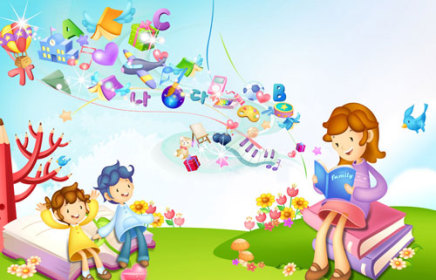 Воспитатель: Гациева З.З.ГБДОУ «Детский сад № 5 «Хадижа»  Сила воздействия иносказательного искусства кукол,                             сила метафоры очень велика, и мы обязаны не только          знать эту силу, но и быть осторожными, чтобы вместо                                  пользы не причинить вреда.Детские сердца прекрасны, как венецианское стекло,                        но и обращаться с ними надо также осторожно.С. В. Образцов         Театрализованные игры выступают эффективным средством социально – эмоционального, речевого и художественно – эстетического развития дошкольника, всесторонне обогащают его опыт, активизирует интерес к искусству, способствуют раскрытию и развитию творческих способностей. Использование театральных приёмов на занятиях по развитию речи рассматривается как метод разностороннего развития дошкольника. Эффективность этого метода подчёркивается путём сопоставления возрастных психологических особенностей восприятия речи и речевого творчества детей. Главный принцип организации работы по данному направлению – интегративность, в соответствии с которым театрализованная деятельность включается в целостный педагогический процесс.      Театрализованные игры требуют от детей компетентности в различных сферах художественной деятельности (литературной, театрализованной, изобразительной, музыкальной), поэтому реализация данного направления предполагает преемственность в работе воспитателя и специалистов ДОУ. Фрагменты театрализованных игр включаются в занятия по физической культуре и музыкальные.       Особые требования предъявляются к речевому материалу, который используется в процессе театрализованных игр. Он должен быть доступен детям не только в смысловом, но в произносительном и эмоциональном плане. Вне занятий ведётся индивидуальная работа по совершенствованию эмоциональной выразительности речи и звукопроизношения.        В душе каждого ребёнка таится желание свободной театрализованной игры, в которой он производит знакомые литературные сюжеты. Именно это активизирует его мышление, тренирует память и образное восприятие, развивает воображение и фантазию, совершенствует речь. А переоценивать роль родного языка, который помогает, прежде всего детям – осознанно воспринимать окружающий мир и является средством общения, невозможно. С. Я. Рубинштейн писал: «Чем выразительнее речь, тем больше в ней выступает говорящий, его лицо, он сам.» Такая речь включает в себя вербальные (интонация, лексика и синтаксис) и невербальные (мимика, жесты, поза) средства. Воспитательные возможности театрализованной деятельности огромны: её тематика не ограничена и может удовлетворить любые интересы и желания ребёнка. Участвуя в ней, дети знакомятся с окружающим миром во всём его многообразии – через образы, краски, звуки, музыку, а умело поставленные воспитателем вопросы побуждают думать, анализировать, делать выводы и обобщения. В процессе работы над выразительностью реплик персонажей, собственных высказываний активизируется словарь ребёнка, совершенствуется звуковая культура речи. Исполняемая роль, особенно диалог с другим персонажем, ставит маленького актёра перед необходимостью ясно, чётко, понятно изъяснятся. Уже в возрасте 3-6 лет формируются такие ключевые для сегодняшнего общества качества личности, как креативность, способность к поиску знаний. Поэтому современная модель дошкольного образования предполагает высокие технологии развития воображения, грамотности и других базовых способностей. В театрализованной игре ребёнок может занимать и осваивать различные игровые позиции, исходя из индивидуальных возможностей и способностей: «ребёнок-режиссёр», «ребёнок-актёр», «ребёнок-зритель», «ребёнок-декоратор».       Особенность периода дошкольного возраста – обеспечение уровня общего психического развития, что в дальнейшем служит основой для приобретения знаний в различных областях. С качественным изменением контингента детей дошкольных учреждений меняется и педагогическая ситуация, что в свою очередь стимулирует на поиск новых идей, позволяет трансформировать и модифицировать привычные формы профилактической и коррекционно – развивающей работы, её методы и содержание. Учитывая исключительное значение речи в развитии ребёнка, понимая и принимая во внимание специфические особенности развития детей, мы пришли к выводу о необходимости использования в воспитательно-образовательном процессе системы игр и упражнений, в частности театрализованных.      Театрализация – это в первую очередь импровизация, оживление предметов и звуков. Так как она тесно взаимосвязана с другими видами деятельности – пением, движением под музыку и т.д., необходимость систематизировать её в едином педагогическом процессе очевидна.Цель: развитие артистических способностей детей через театрализованную деятельность.Задачи и методы:последовательное знакомство детей с видами театра;поэтапное освоение детьми видов творчества по возрастным группам;совершенствование артистических навыков детей;раскрепощение ребёнка;работа над речью, интонациями;коллективные действия, взаимодействия;пробуждение в детях способности живо представлять себе происходящее, горячо сочувствовать, сопереживать.     Знакомство детей с театральной куклой – бибабо – и театрализованными играми лучше начинать в первой младшей группе. Малыши смотрят драматизированные сказки и другие инсценировки, которые показывают воспитатели – это создаёт радостную атмосферу.Начиная со второй младшей группы детей, последовательно знакомят с видами театров, основами актёрского мастерства. Для этого используют этюдный тренаж, помогающий развить внимание и восприятие; привить навыки отображения различных эмоций, настроений, отдельных черт характера.        В средней группе кукольный спектакль следует объединить  с театрализованной игрой. Неуверенные в себе дети чаще всего предпочитают кукольный театр, так как его необходимый атрибут – ширма, за которую ребёнок стремится спрятаться от зрителя. Ребята, преодолевшие робость, обычно участвуют в инсценировке (постановке, спектакле) как актёры драматического театра. При  этом  они, наблюдая друг за другом, обогащают свой личный опыт.    В старшей группе все дети активно участвуют в театрализованных играх и драматизациях. В подготовительной группе театрализованные игры отличаются более сложными характерами героев. Названные игры дают детям возможность применить полученные знания, проявить творчество в различных видах театральной деятельности.Из многообразия средств выразительности можно рекомендовать:Во второй младшей группе – формировать простейшие образно-выразительные умения (например, имитировать характерные движения сказочных животных).В средней группе – обучать элементам образных выразительных средств (интонации, мимике, пантомиме).В старшей группе – совершенствовать образные исполнительские умения.В подготовительной группе – развивать творческую самостоятельность в передаче образа, выразительность речевых и пантомимических действий под музыку.Содержание занятий включает в себя:просмотр кукольных спектаклей и беседы по ним;игры-драматизации;упражнения для социально-эмоционального развития детей;коррекционно-развивающие игры;упражнения по дикции (артикуляционная гимнастика);задания для развития речевой интонационной выразительности;игры-превращения («учись владеть своим телом»), образные упражнения;упражнения на развитие детской пластики;ритмические минутки (логоритмика);пальчиковый игротренинг для развития моторики рук, необходимой для свободного кукловождения;упражнения на развитие выразительной мимики, элементы искусства пантомимы;театральные этюды;отдельные упражнения по этике во время драматизаций;подготовка (репетиции) и разыгрывание разнообразных сказок и инсценировок;знакомство не только с текстом сказки, но и средствами её драматизации – жестом, мимикой, движением, костюмом, декорацией и т.д.Вывод.В работе театральной студии участвуют не только дети и воспитатели, но и родители.	